Co potřebují vědět rodiče nových dětí 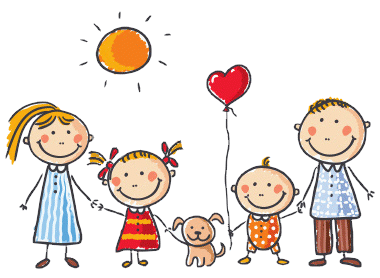 Devatero před nástupem do školkyMluvte s dítětem o tom, co se ve školce dělá a jaké to tam je. Můžete si k tomu vzít obrázkovou knížku nebo si popovídejte s dítětem, které do školky už chodí (mělo by tam ale chodit rádo, aby se vaše dítě nevystrašilo barvitým líčením zlých zážitků). Vyhněte se negativním popisům, jako "tam tě naučí poslouchat", "tam se s tebou nikdo dohadovat nebude" apod. Zvykejte dítě na odloučení. Při odchodu z domu láskyplně a s jistotou řekněte, že odcházíte, ale ujistěte dítě, že se vrátíte. Dítě potřebuje pocit, že se na vás může spolehnout. Chybou je vyplížit se tajně z domu. Dítě se tímto chováním cítí zrazené a strach z odloučení se jen prohlubuje. Veďte dítě k samostatnosti - v hygieně, oblékání, jídle. Nebude zažívat špatné pocity spojené s tím, že bude jediné, které se neumí obléknoutDejte dítěti najevo, že rozumíte jeho případným obavám z nástupu do školky, ale ujistěte ho, že mu věříte a že to určitě zvládne. Zvýšíte tak sebedůvěru dítěte. Pokud má dítě chodit do školky rádo, musí k ní mít kladný vztah. Z toho důvodu nikdy školkou dítěti nevyhrožujte (dítě nemůže mít rádo něco, co mu předkládáte jako trest). Vyhněte se výhrůžkám typu " když budeš zlobit, nechám tě ve školce i odpoledne".Pokud bude dítě plakat, buďte přívětiví, ale rozhodní. Rozloučení by se nemělo příliš protahovat. Ovšem neodcházejte narychlo a tajně, ani ve vzteku po hádce s dítětem. Dejte dítěti s sebou něco důvěrného (plyšáka, šátek, fotku)Plňte své sliby - když řeknete, že přijdete po obědě, měli byste po obědě přijít. Za pobyt ve školce neslibujte dítěti odměny předem. Dítě prožívá stres nejen z toho, že je ve školce bez rodičů a zvyká si na nové prostředí. Přidá se i strach z toho, že selže a odměnu pak nedostane. Samozřejmě, pokud den ve školce proběhne v pohodě, chvalte dítě a jděte to oslavit třeba do cukrárny nebo kupte nějakou drobnost. Materiální odměny by se ale neměly stát pravidlem, dítě by pak hračku vyžadovalo každý den. Udělejte si jasno v tom, jak prožíváte nastávající situaci vy. Děti dokážou velmi rychle vycítit vaši nerozhodnost, obavy. Platí tu, že zbavit se své úzkosti znamená zbavit dítě jeho úzkosti. Pokud máte strach z odloučení od dítěte a nejste skutečně přesvědčeni o tom, že dítě do školky dát chcete, pak byste měli přehodnotit nástup dítěte do školky. Případně se dohodněte, že dítě do školky bude vodit ten, který s tím má menší problém.Dodržujte adaptační program. V případě individuálních potřeb dítěte si promluvte s učitelkou o možnostech úpravy programu.Co má vaše dítě umět, než nastoupí do MŠMělo by si umět zřetelně říci, co potřebuje.Mělo by umět samostatně chodit na WC, chlapci by měli umět vykonat potřebu samostatně.Mělo by umět samostatně jíst lžící a pít z hrnečku.Mělo by umět chodit za ruku alespoň kratší vzdálenost.Mělo by umět poslechnout pokyny dospělých.Poprvé v MŠVstup dítěte do MŠ patří k významným událostem v životě dítěte. Zkušební období (adaptace)  slouží k ověření schopností dítěte přizpůsobit se podmínkám v mateřské škole. Je důležité, aby adaptace proběhla úspěšně a dítě mohlo dále pokračovat v pravidelné docházce do MŠ. Dítě potřebuje při vstupu do MŠ především vaši podporu -  pozitivní přístup pro vstup do školy, zvykat si na  nové kamarády, paní učitelky a ostatní personál školy. Pro většinu dětí je důležitý pravidelný režim ale i určitá míra samostatnosti a soběstačnosti.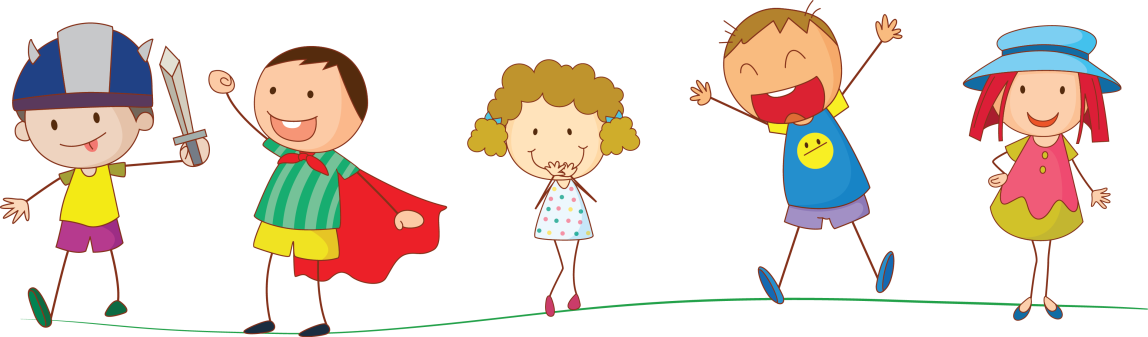 Adaptační systémAdaptační systém je určen pro nové děti. Uskutečňuje se převážně v měsíci září, který je ve výchovně vzdělávacím  programu zohledněn vůči nově příchozím dětem.První den pondělí 2. 9. 2019 v mateřské škole za účasti rodičů – dorazte do 8.00 hodin. Proběhne přivítání, vzájemné seznámení – individuální přizpůsobení pobytu – seznámení s prostorami MŠ, s hračkami, možnost pohrát si a shlédnou ukázku cvičení starších dětí. První dojmy malým tříletým stačí do vycházky.1. – 2. týden  
Do konce týdne docházka dítěte nejdéle do 9:30 hodin, podle reakce dětí prodloužit ve druhém týdnu na celé dopoledne.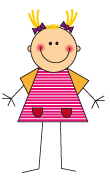 2. – 3. týden
Dopolední vycházka, pobyt na školní zahradě, odchod po obědě v 11.45 hod.
U dítěte, které si zvyká pomaleji, si rodiče domluví s učitelkami další individuální průběh zvykání. Vše záleží pouze na domluvě rodiče a učitelek na třídě, domluvit se lze na případném zatelefonování a podobně.Pokud musíte do zaměstnání, případně Vaše dítě navštěvovalo již nějaké zařízení dříve, doporučujeme první týden pouze dopolední docházku jako startovací režim našeho zařízení pokud to lze. Záleží na Vašich možnostech a potřebách.Informační třídní schůzka bude ve čtvrtek 5. 9. 2019 od 16.00 hodin v mateřské škole (prosíme bez dětí) 